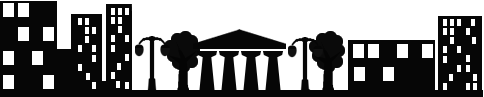 Daugavpilī09.08.2016. UZAICINĀJUMS
iesniegt piedāvājumu1.Pasūtītājs.Pašvaldības SIA “Sadzīves pakalpojumu kombināts”Višķu iela 21 K, Daugavpilī, LV-5410Tālr.Nr.:65424769Fakss:65424769e-pasts: spkpsia@gmail.commājas lapa: www.sadzive.lvkontaktpersona: Nikolajs Koblencs, tālr.Nr.27797276Mazrezistīvi zemētas neitrāles tīklā A/st.-36 SP-7D izejošiem KL-10kV relejaizsardzība, lai aizsargātu tīkla elementus pie vienfāzes zemesslēgumiem.2.Iepirkuma priekšmeta apraksts:2.1. Pašvaldības SIA “Sadzīves pakalpojumu kombināts” plāno instalēt SP-7D uz esošajiem KL-10kV(5 gab.) relejaizsardzību, priekš nodrošināšanu selektīvas aizsardzības no iespējamajiem vienfāzes zemesslēgumiem uz KL-10kV SP-7D. Galvenie darbi:1.Uz  izejošo KL-10kV SP-7D montēt izārdāmos strāvmaiņus tipa RKU 2012, KOLMA vai analogs;2.Instalēt terminālu MiCOM P111 vai analogs;3. Pieslēgt sekundārās ķēdes no termināla MiCOM P111 uz esošo relejaizsardzību tīklus un    nodrošināt selektīvu aizsardzību atslēgšanu KL-10kV  vienfāzes zemesslēgumiem gadījumā ar tlE=1sek. 3.Piedāvājumu var iesniegt: pa pastu, faksu, elektroniski vai personīgi Višķu ielā 21K, Daugavpilī, kabinētā  Nr.1 līdz 2016.gada 24.augusta plkst.10:00.4.Paredzamā līguma izpildes termiņš: 1 (viens) gads no līguma noslēgšanas brīža. 5.Piedāvājumā jāiekļauj:pretendenta rakstisks iesniegums par dalību iepirkumu procedūrā, kas sniedz īsas ziņas par pretendentu (pretendenta nosaukums, juridiskā adrese, reģistrācijas Nr., kontaktpersonas vārds, uzvārds, tālrunis, fakss, e-pasts);pretendents iesniedz:Finanšu piedāvājumu (cena jānorāda euro bez PVN 21%). Cenā jāiekļauj visas izmaksas.6.Piedāvājuma izvēles kritērijs: elektromontāžas darbus drīkst veikt elektromontāžas organizācija ar darbu pieredzi  relejas aizsardzībā un automātikā.finanšu piedāvājums ar viszemāko cenu.Ar lēmumu var iepazīties mājas lapā: www.sadzive.lv.Iepirkumu komisijas priekšsēdētājs					A.Jeršovs 